Your name: __________________________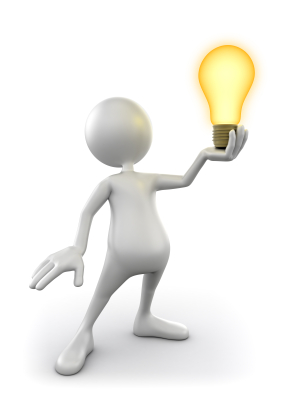 Ideas SheetTitle of book: ______________________Name of author: _________________________Record your ideas about the book you have just read here:This book made me wonder about______________________________________________________________________________________________________________________________________________________________________________This book made me believe that______________________________________________________________________________________________________________________________________________________________________________This book made me hope that______________________________________________________________________________________________________________________________________________________________________________This book made me realise that______________________________________________________________________________________________________________________________________________________________________________This book made me decide that ______________________________________________________________________________________________________________________________________________________________________________This book made me feel that______________________________________________________________________________________________________________________________________________________________________________